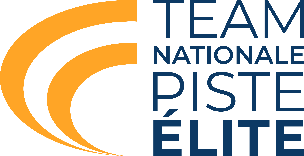 DÉNOMINATION TEAM NATIONALE PISTE ELITENom du responsableAdresse mail du TeamCertifie poser candidature pour une demande de labellisation Team Nationale Piste Elite.Date 